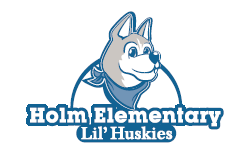 Lista de útiles escolares de KindergartenEscuela Primaria Holm2018-20191 cajas de 24 crayones1 caja de marcadores lavables2 caja de lápices de colores5 marcadores negros Expo de borrado en seco1 paquete de 24 lápices amarillos #22 carpetas de plástico con bolsillo (no de papel)10 barras de pegamento1 carpeta de 3 anillas de 1 pulgada con portada de plástico transparente2 cuadernos de composición3 rollos de servilletas de papel3 botes de toallitas desinfectantes (clorox o Lysol)1 bote de jabón líquido para las manos (niñas)1 bote de desinfectante para manos (Germex) (niños)1 caja de bolsas de plástico ziplock de 2 galón (niñas)1 caja de bolsas de plástico ziplock de cuarto de galón (niños)1 cajas de Kleenex1 mochila (de tamaño suficiente para llevar papeles)Kindergarten Supply ListHolm Elementary2018-20192 boxes of 24 crayons1 box washable markers1 box of colored pencils5 Expo black dry erase markers1 pack of 24 yellow #2 pencils3 plastic folders with pockets (not paper)10 glue sticks1 – 1” 3 ring binder with clear plastic cover in front1 composition notebooks3 rolls of paper towels3 containers of disinfecting wipes (Clorox or Lysol)1 bottle of liquid hand soap (girls)1 bottle of Hand Sanitizer (Germex) (boys)1 box 2 gallon sized ziplock plastic bags (girls)1 box quart sized ziplock plastic bags (boys)2 boxes of Kleenex1 backpack (big enough to hold papers)